                                                            Obec Horní Olešnice, Horní Olešnice čp. 2, 543 71 Hostinné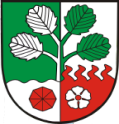 DOPLŇOVACÍ VOLBY DO SENÁTU PARLAMENTU ČESKÉ REPUBLIKY, OBVOD  Č.39 SÍDLO: TRUTNOVkonané ve dnech I. kolo 05. a 06. ledna 2018 II.kolo 12. a 13. ledna 2018Souhrnné výsledky hlasování za Obec Horní Olešnice (okrsky č. 1 a 2)                                                                                                                                                               1.kolo                                  2.koloPočet okrsků:                                                                                                                                               2                                           2Počet osob, zapsaných do výpisu ze stálého a zvl. seznamu voličů celkem                                 264                                       264Počet voličů, kterým byly vydány úřední obálky						        42                                        149Počet odevzdaných úředních obálek							        42                                        149Volební účast v %		                					                 15,91                                    56,44Počet platných hlasů ve volebním okrsku celkem					        41                                          76Počet platných hlasů v %		                				  	   97,62                                    51,01Vyvěšeno na úřední desce vč. elektronické, umožňující dálkový přístup dne: 15.01.2018Bude sejmuto z úřední desky dne: 08.02.2018Rozpis výsledků hlasování za Obec Horní OlešniceRozpis výsledků hlasování za Obec Horní OlešniceRozpis výsledků hlasování za Obec Horní OlešniceRozpis výsledků hlasování za Obec Horní OlešniceRozpis výsledků hlasování za Obec Horní OlešniceRozpis výsledků hlasování za Obec Horní OlešniceRozpis výsledků hlasování za Obec Horní OlešniceRozpis výsledků hlasování za Obec Horní OlešniceRozpis výsledků hlasování za Obec Horní OlešniceRozpis výsledků hlasování za Obec Horní OlešniceRozpis výsledků hlasování za Obec Horní OlešniceRozpis výsledků hlasování za Obec Horní OlešniceRozpis výsledků hlasování za Obec Horní OlešniceRozpis výsledků hlasování za Obec Horní OlešniceRozpis výsledků hlasování za Obec Horní OlešniceRozpis výsledků hlasování za Obec Horní OlešniceRozpis výsledků hlasování za Obec Horní OlešniceKandidátKandidátVolební stranaNavrhujícístranaPolitickápříslušnostOkrsek č. 1Okrsek č. 1Okrsek č. 1Okrsek č. 1Okrsek č. 2Okrsek č. 2Okrsek č. 2Okrsek č. 2Celkem platné hlasyCelkem platné hlasyCelkem platné hlasyCelkem platné hlasyčíslopříjmení, jméno, titulyVolební stranaNavrhujícístranaPolitickápříslušnost1. kolo2. kolo% 1.kolo% 2.kolo1. kolo2.kolo% 1.kolo% 2.kolo1. kolo2.kolo% 1.kolo% 2.kolo1Tomešová LuďkaSPDSPDSPD1x3,84x0x0,00x1x2,43x2Horáková BlankaODAODAODA0x0,00x0x0,00x0x0,00x3Sovová Klára Mgr.NEINEINEI0x0,00x2x13,33x2x4,87x4Hlavatý Jiří Ing.ANOANOBEZPP51319,2325,497946,6636122229,2628,945Šklíba KarelČSSDČSSDČSSD1x3,84x0x0,00x1x2,43x6Sobotka Jan Ing.STANSTANBEZPP133850,0074,5031620,0064165439,0271,057Řezníčková IvaKSČMKSČMBEZPP3x11,53x1x6,66x4x9,75x8Dvorský Jaroslav Mgr.PirátiPirátiBEZPP3x11,53x2x13,33x5x12,19x9Holovská Terezie PhDr.NKNKBEZPP0x0,00x0x0,00x0x0,00x